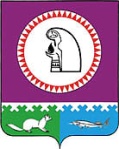 СОВЕТ ДЕПУТАТОВГОРОДСКОГО ПОСЕЛЕНИЯ ТАЛИНКАОктябрьского районаХанты-Мансийского автономного округа -ЮгрыРЕШЕНИЕ«17» февраля  2015 г.                                                                                    № 04 Об утверждении перспективного плана работы Совета депутатов гп. Талинка на 2015г. В целях организации, систематизации, устранения пробелов в правовом регулировании  работы Совета депутатов гп. Талинка на 2015г, согласно ст. 32 Устава г.п. Талинка1. Утвердить перспективный план работы Совета депутатов гп. Талинка на 2015 год, согласно приложения. 	2. Настоящее решение    разместить на информационном стенде в здании Администрации г.п. Талинка и библиотеке МКУ «Центра культуры и спорта г.п.Талинка»Решение опубликовать в газете «Октябрьские вести».Глава поселения                                   		       Председатель Совета депутатов ___________С.Б.Шевченко       		                   _____________А.Э.КузнецовПриложение  к решению Совета депутатов          от « 17 » февраля 2015г.№04Перспективный планработы Совета депутатов городского поселения Талинка на 2015 г.№ п/пНаименование мероприятийСроки рассмотренияОтветственные исполнители за подготовку документовКомиссия Совета депутатов, ответственная за подготовку проектов решения1О плане приватизации муниципального имущества на 2015 г.1-й кварталСафиюлина В.Р. – заместитель главы муниципального образования по строительству, капитальному ремонту , ЖКХ, земельным и имущественным отношениямКомиссия по строительству, промышленности, связи, хозяйству поселения и распоряжению муниципальным имуществом2Отчет по плану приватизации имущества за 2014г.1-й кварталСафиюлина В.Р. –заместитель главы муниципального образования по строительству, капитальному ремонту , ЖКХ, земельным и имущественным отношениям Комиссия по строительству, промышленности, связи, хозяйству поселения и распоряжению муниципальным имуществом3Утверждение отчётов органов местного самоуправления МО г.п. Талинка за 2014 г.1-й кварталДонская И.Ф. – .заместитель главы муниципального образования по социальным вопросамКомиссия по строительству, промышленности, связи, хозяйству поселения и распоряжению муниципальным имуществом, комиссия по соц. политике, комиссия по бюджету4О внесении изменений и дополнений в решение Совета депутатов МО г.п. Талинка «О бюджете муниципального образования г.п. Талинка на 2015 г. и на плановый период 2016, 2017 годов»1,.2,3,4 кварталПронина Т.Н.-начальник финансово-экономического отделаКомиссия по бюджету, налогам и финансам 5Об исполнении бюджета МО г.п.Талинка за 2014 г.1-й кварталПронина Т.Н. –начальник  финансово экономического отделаКомиссия по бюджету, налогам и финансам 6Об исполнении бюджета муниципального образования городское поселение Талинка за 1-й квартал 2015 г.2-й кварталПронина Т.Н. –начальник  финансово экономического отделаКомиссия по бюджету, налогам и финансам 7Об исполнении бюджета муниципального образования городское поселение Талинка за 1 полугодие 2015 г.3-й кварталПронина Т.Н. –начальник финансово экономического отделаКомиссия по бюджету, налогам и финансам 8Об исполнении бюджета муниципального образования городское поселение Талинка за 9 месяцев  2015 г.4-й кварталПронина Т.Н. –начальник  финансово экономического отделаКомиссия по бюджету, налогам и финансам 9«О внесении изменений и дополнений в Положение об оплате труда муниципальных служащих» , утвержденное  решением Советом депутатов от 22.06.2012 № 2561,2,3,4-й кварталПронина Т.Н. –начальник  финансово экономического отделаКомиссия по бюджету, налогам и финансам 10О перспективном плане работы Совета депутатов МО городское поселение Талинка на 2016 год.4-й кварталОстанин А.В. – начальник юридического отдела;Комиссии Совета депутатов11Отчёт о работе муниципального казенного учреждения «Центр культуры и спорта г.п. Талинка за 2014г.»2-й кварталДонская И.Ф. – заместитель главы муниципального образования по социальным вопросам.Комиссия по соц. политике12Принятие решений о внесении изменений и дополнений в Устав МО городское поселение Талинка в соответствии с изменениями в действующем законодательстве1,2,3,4 кварталОстанин А.В. – начальник юридического отделаКомиссии Совета депутатов13Принятие решения о бюджете МО г.п. Талинка на 2016г. на плановый период  2017 и 2018 годов4-й кварталПронина Т.Н. –начальник  финансово-экономического отделаКомиссия по бюджету, налогам и финансам 14Принятие решения о передаче полномочий по решению вопросов местного значения на 2015 г. 4-й квартал Останин А.В. – начальник  юридического отделаКомиссии Совета депутатов15Рассмотрение вопросов по изменению и дополнению в ранее принятые решения Совета депутатов в связи с ревизией нормативных правовых документов и формированием Регистра НПА ХМАО – Югры. постоянно Останин А.В.– начальник юридического отделаКомиссии Совета депутатов16Об утверждении предложений о разграничении имущества между Октябрьским районом и Администрацией п.г.т Талинка постоянноСафиюлина В.Р. –заместитель главы муниципального образования по строительству, капитальному ремонту , ЖКХ, земельным и имущественным отношениямКомиссия по строительству, промышленности, связи, хозяйству поселения и распоряжению муниципальным имуществом17Проект Решения Совета депутатов г.п.Талинка "О внесении изменений в решение СДП от 30.09.2014 № 26 "Об утверждении Положения об отдельных вопросах организации и осуществления бюджетного процесса в муниципальном образовании городское поселение Талинка"1-й кварталПронина Т.Н. –начальник  финансово-экономического отделаКомиссия по бюджету, налогам и финансам 18Проект Решения Совета депутатов г.п.Талинка "О проведении публичных слушаний по проекту бюджета г.п.Талинка на 2016 год и на плановый период 2017 и 2018 годов"4-й кварталПронина Т.Н. –начальник  финансово-экономического отделаКомиссия по бюджету, налогам и финансам 19Проект Решения Совета депутатов г.п.Талинка "О передаче полномочий по проведению внешней проверки отчета об исполнении бюджета г.п.Талинка за 2015 год и проекта решения СДП "О бюджете на 2016 год и плановый период 2017 и 2018 годов"4-й кварталПронина Т.Н. –начальник  финансово-экономического отделаКомиссия по бюджету, налогам и финансам 